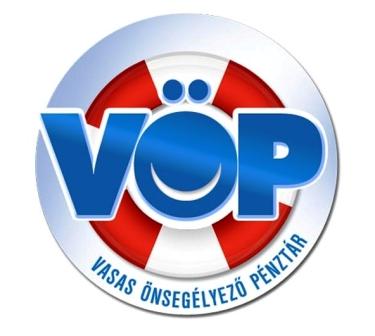 VASAS ÖNSEGÉLYEZŐ PÉNZTÁR1086 Budapest, Magdolna u. 5-7.Adószám: 18166624-1-42JEGYZŐKÖNYVaz IT 2019. március 28 -i ülésérőlJelen vannak: jelenléti ív szerintKovács Anikó IT elnök köszönti a jelenlévőket, majd bejelenti, hogy az IT határozatképes, mivel mind az 5 IT tag jelen van.Napirendek:Pénztár beszámolójának és pénzügyi tervének tárgyalása A Vasas elnökséggel való konzultáció a további együttműködésrőlKüldöttközgyűlés napirendjei, kiküldendő anyagok meghatározásaKülönfélékIT tag és IT elnök választásEb tag és EB elnök választás A 20 éves jubileumi ünnepségAz IT a napirendeket egyhangúlag elfogadta.Ezek után, Kovács Anikó felkéri Hatosné Jáborcsik Évát, hogy ismertesse a Pénztár 2018. év beszámolóját. Hatosné Jáborcsik Éva elmondta, hogy összességében a Pénztár 2018. évi gazdálkodása eredményesen zárult. A tartalékok növekedtek és megfelelő biztonságot jelentenek a jövőre vonatkozóan. A Pénztár taglétszáma 2018. december 31-én 12.412 fő volt. A fedezeti alap év végi záró állománya 24.672 eFt volt, a működési alap év végi záró állománya 8.848 eFt volt, a likviditási alap év végi záró állománya 822 eFt volt.  /Melléklet/2019.03.28./6.1. számú határozat:Az Igazgatótanács a 2018. évi éves beszámoló jelentést, melyben a mérlegfőösszeg 35.035 eFt, az alapok bevételei 26.469 eFt, az alapok kiadásai 21.284 eFt, a tárgyévi eredmény 5.185 eFt egyhangúlag elfogadja, és a Küldöttközgyűlés elé terjeszteni javasolja.A Pénztár Igazgatótanácsa felkérte a Küldöttközgyűlés levezető elnökének Győri Gábort, aki a felkérést elfogadta.Ezt követően Hatosné Jáborcsik Éva ismertette a 2020-2022. évekre vonatkozó pénzügyi tervet. /Melléklet/2019.03.28./6.1.1. számú határozat:Az Igazgatótanács a 2020-2022 évekre készült pénzügyi tervet egyhangúlag elfogadja, és a Küldöttközgyűlés elé terjeszteni javasolja.2019.03.28./6.1.2. számú határozat:Az Igazgatótanács döntése alapján a Küldöttközgyűlés időpontja 2019. május 9-e az alábbi napirendi pontokkal:2018. évi éves beszámoló megtárgyalása1.1. Igazgatótanácsi beszámoló a 2018. évi gazdálkodásról1.2. Ellenőrző Bizottsági beszámoló 1.3. Könyvvizsgálói beszámoló1.4. A 2018. évi mérleg megállapítása2.  Pénzügyi terv (2020-2022.)3.  IT és EB tagok választása 4. IT és EB elnökök választása5. EgyebekKüldöttek részére kiküldendő anyagok: Meghívó, 2018. évi beszámoló, Pénzügyi terv 2020-2022., A tisztújítás kapcsán, a tisztségekre pályázók önéletrajza.2019.03.28./6.1.3. számú határozat:Az Igazgatótanács egyhangúlag elfogadta, hogy a Küldöttközgyűlési anyagok e-mailben kerüljenek megküldésre a küldöttek részére 2019. április 23-ig.Kovács Anikó IT elnök tisztelettel köszöntötte a Vasas vezetését, akik az Igazgatótanács meghívására részt vesznek az IT ülésen, személy szerint Spieglné Balogh Lívia és László Zoltán alelnökök. Kovács Anikó IT elnök elmondta, hogy az Igazgatótanács azért szeretett volna találkozni a Vasas vezetésével, hogy a jövőre vonatkozó együttműködésről beszélgessünk. Spieglné Balogh Lívia és László Zoltán is többek között elmondta, hogy milyen nagy érték a Pénztár és a Vasas vezetése továbbra is támogatásáról biztosítja a Pénztárt. Kovács Anikó a következő napirend keretében elmondta, hogy a 20 éves évfordulóra milyen ajándékkal kellene a meghívott vendégeket megajándékozni. A 20 éves évforduló megünneplésére az elmúlt 20 évben a Pénztárnál tevékenykedett tisztségviselőket is meghívnánk, melyen egy szerény műsorral és ebéddel ünnepelnénk. Kovács Anikó a 20 éves évforduló alkalmából szóró ajándék beszerzésére is javaslatot tett. /Melléklet/2019.03.28./6.2. számú határozat:Az Igazgatótanács egyhangúlag elfogadta a Pénztár 20 éves évfordulója alkalmából tartandó ünnepségre tett javaslatot, valamint a szóró ajándék beszerzését is. Kovács Anikó IT elnök tájékoztatta az IT tagjait, hogy a Veszprém megyei titkári ülés résztvevőitől módosítási javaslat érkezett a Pénztár szolgáltatásaira vonatkozóan. Kovács Anikó elmondta, hogy érkezett módosítási javaslat olyan feltételezésekre épít, aminek megvalósítása egyelőre nem lehetséges. Elmondta továbbá, hogy a Pénztár jelenlegi helyzetében ilyen irányú szolgáltatás módosításnak nem látja reális lehetőségét. A 3 éves tervben pedig van előirányozva néhány szolgáltatás esetében emelés. Az IT tagjai hozzászólásukban megerősítették, hogy jelen pénzügyi helyzetben, a tagok fogyása mellett nem reális a szolgáltatások bővítése és a szolgáltatási összegek emelése sem. /Melléklet/2019.03.28./7. számú határozat:Az Igazgatótanács egyhangúlag elutasította a szolgáltatások módosítására tett Veszprém megyei javaslatot. Ezután Kovács Anikó megköszönte az aktív részvételt és bezárta az ülést.Budapest, 2019. március 28.                                    Szabó Ágnes					   Kovács Anikó		        jegyzőkönyv-vezető			                   IT elnök 